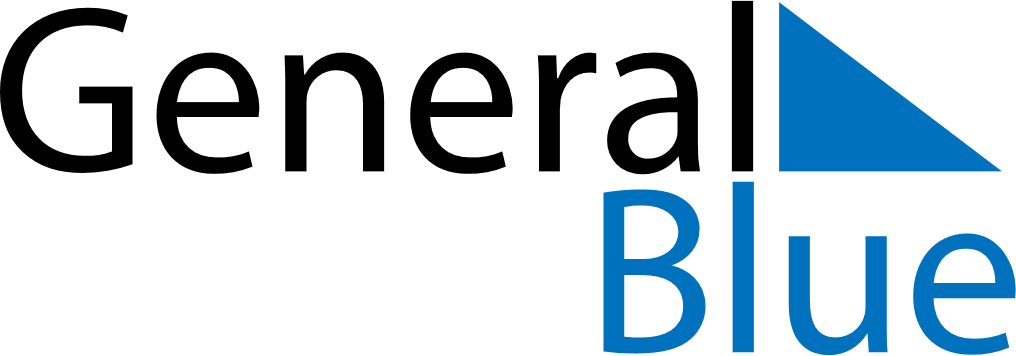 July 2024July 2024July 2024July 2024July 2024July 2024Ariguani, Cesar, ColombiaAriguani, Cesar, ColombiaAriguani, Cesar, ColombiaAriguani, Cesar, ColombiaAriguani, Cesar, ColombiaAriguani, Cesar, ColombiaSunday Monday Tuesday Wednesday Thursday Friday Saturday 1 2 3 4 5 6 Sunrise: 5:38 AM Sunset: 6:21 PM Daylight: 12 hours and 42 minutes. Sunrise: 5:38 AM Sunset: 6:21 PM Daylight: 12 hours and 42 minutes. Sunrise: 5:39 AM Sunset: 6:21 PM Daylight: 12 hours and 42 minutes. Sunrise: 5:39 AM Sunset: 6:21 PM Daylight: 12 hours and 42 minutes. Sunrise: 5:39 AM Sunset: 6:21 PM Daylight: 12 hours and 42 minutes. Sunrise: 5:39 AM Sunset: 6:21 PM Daylight: 12 hours and 41 minutes. 7 8 9 10 11 12 13 Sunrise: 5:40 AM Sunset: 6:21 PM Daylight: 12 hours and 41 minutes. Sunrise: 5:40 AM Sunset: 6:21 PM Daylight: 12 hours and 41 minutes. Sunrise: 5:40 AM Sunset: 6:21 PM Daylight: 12 hours and 41 minutes. Sunrise: 5:40 AM Sunset: 6:22 PM Daylight: 12 hours and 41 minutes. Sunrise: 5:41 AM Sunset: 6:22 PM Daylight: 12 hours and 40 minutes. Sunrise: 5:41 AM Sunset: 6:22 PM Daylight: 12 hours and 40 minutes. Sunrise: 5:41 AM Sunset: 6:22 PM Daylight: 12 hours and 40 minutes. 14 15 16 17 18 19 20 Sunrise: 5:41 AM Sunset: 6:22 PM Daylight: 12 hours and 40 minutes. Sunrise: 5:42 AM Sunset: 6:21 PM Daylight: 12 hours and 39 minutes. Sunrise: 5:42 AM Sunset: 6:21 PM Daylight: 12 hours and 39 minutes. Sunrise: 5:42 AM Sunset: 6:21 PM Daylight: 12 hours and 39 minutes. Sunrise: 5:42 AM Sunset: 6:21 PM Daylight: 12 hours and 39 minutes. Sunrise: 5:42 AM Sunset: 6:21 PM Daylight: 12 hours and 38 minutes. Sunrise: 5:43 AM Sunset: 6:21 PM Daylight: 12 hours and 38 minutes. 21 22 23 24 25 26 27 Sunrise: 5:43 AM Sunset: 6:21 PM Daylight: 12 hours and 38 minutes. Sunrise: 5:43 AM Sunset: 6:21 PM Daylight: 12 hours and 37 minutes. Sunrise: 5:43 AM Sunset: 6:21 PM Daylight: 12 hours and 37 minutes. Sunrise: 5:44 AM Sunset: 6:21 PM Daylight: 12 hours and 37 minutes. Sunrise: 5:44 AM Sunset: 6:20 PM Daylight: 12 hours and 36 minutes. Sunrise: 5:44 AM Sunset: 6:20 PM Daylight: 12 hours and 36 minutes. Sunrise: 5:44 AM Sunset: 6:20 PM Daylight: 12 hours and 35 minutes. 28 29 30 31 Sunrise: 5:44 AM Sunset: 6:20 PM Daylight: 12 hours and 35 minutes. Sunrise: 5:44 AM Sunset: 6:20 PM Daylight: 12 hours and 35 minutes. Sunrise: 5:45 AM Sunset: 6:19 PM Daylight: 12 hours and 34 minutes. Sunrise: 5:45 AM Sunset: 6:19 PM Daylight: 12 hours and 34 minutes. 